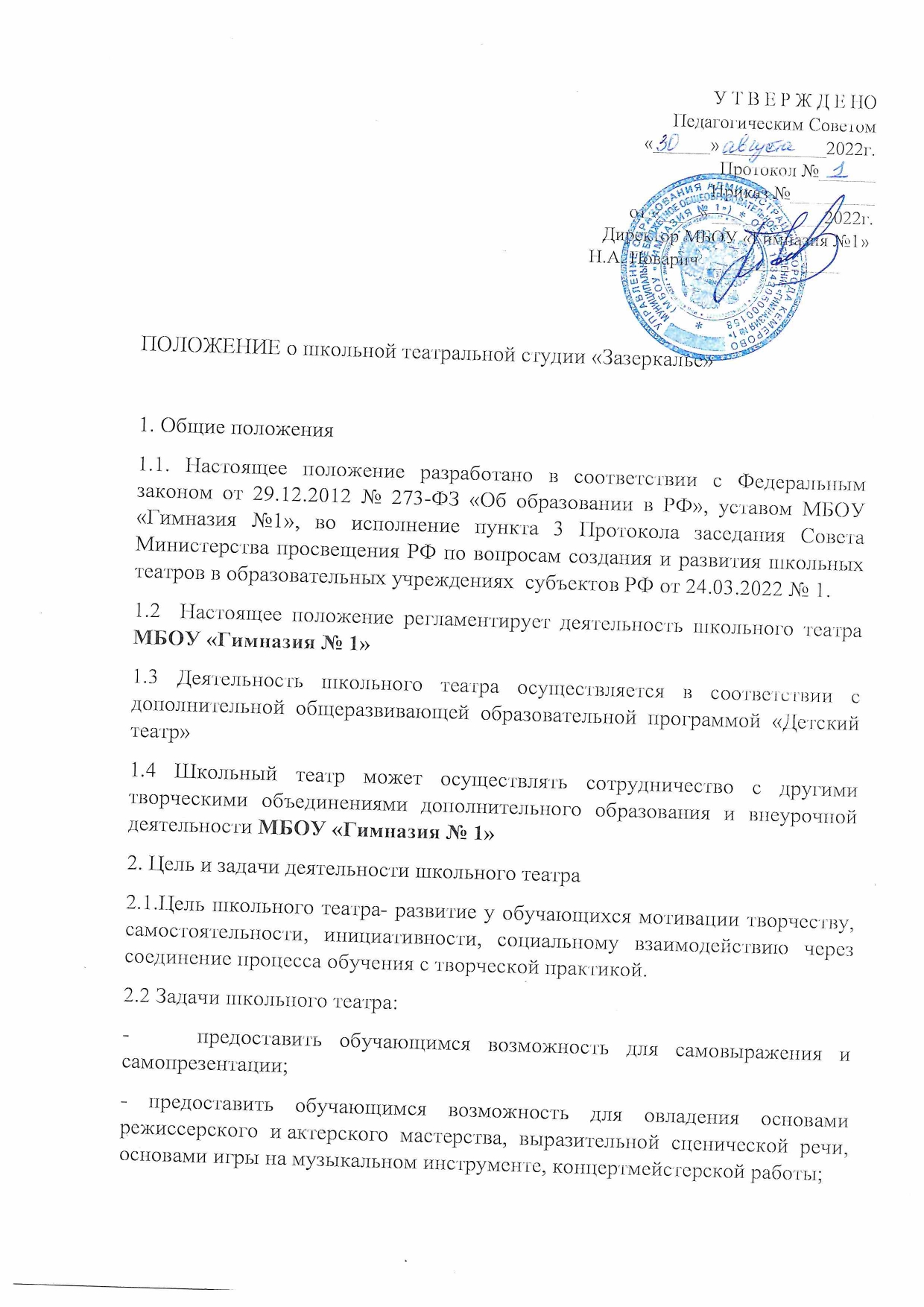 - осуществлять пропаганду театрального и музыкального искусства среди школьников;- выявлять одаренных школьников и организовывать их допрофессиональную подготовку в области театрального искусства.3.  Организация деятельности школьного театра3.1. Школьный театр функционирует в течение всего учебного года.3.2. Деятельность школьного театра заключается  в оказании помощи обучающимся в самовыражении и самопрезентации, участии в организации культурно-массовых мероприятий, в постановке и показе широкому зрителю учебных спектаклей, концертных программ, творческих мастерских, самостоятельных работ обучающихся, а также педагогов как на своей стационарной площадке, так и на других площадках, в том числе на выездных.3.3. Деятельность школьного театра организуется в форме внеурочных занятий – групповых и индивидуальных, тренингов, творческих мастерских, индивидуальных проектов, спектаклей, концертов, постановок, проектов, социальных практик.3.4. Занятия в школьном театре проводятся: репетиции – кабинет № 11, генеральные репетиции и выступления – актовый зал.3.5. Возраст участников школьного театра: от 7 до 18 лет.3.6. Занятия в школьном театре проводятся по группам или всем составом, а также индивидуально.3.6.1. Предельная наполняемость групп не более 15 человек.3.6.2. Группы обучающихся могут быть одновозрастными и разновозрастными.3.7. Продолжительность и периодичность занятий в школьном театре определяются планом образовательной программы и расписанием  занятий.3.8. В работе школьного театра, при наличии условий и согласования руководителя театра (ответственного педагога), могут участвовать совместно с детьми их родители (законные представители), а также педагогические работники  «МБОУ Гимназия №1» без включения в основной состав.3.9. Содержание деятельности школьного театра определяется соответствующей образовательной программой, реализуемой в театре. Программа дополнительного образования, реализуемая в школьном театре, разрабатывается педагогическими работниками по запросам участников образовательных отношений, с учетом национально-культурных традиций и мероприятий рабочей программы воспитания, проводимых на различных уровнях, и утверждается приказом руководителя МБОУ «Гимназия №1»3.10. Педагог, реализующий программу  школьного театра, выбирает по своему усмотрению образовательные технологии и методы, направленные на достижение запланированных личностных, метапредметных и предметных результатов обучающихся.3.11. Учет образовательных достижений обучающихся в школьном театре производится в портфолио обучающихся.3.12. Руководителем школьного театра назначается педагог в соответствии с приказом руководителя МБОУ «Гимназия № 1»4. Контроль за деятельностью школьного театра4.1. Общее руководство и контроль  деятельности школьного театра осуществляет руководитель МБОУ «Гимназия № 1»4.2. Непосредственное руководство школьным театром осуществляет его руководитель.4.3. Руководитель школьного театра подчиняется руководителю МБОУ  «Гимназия № 1» и заместителю директора по воспитательной работе, по содержанию образования и образовательных программ.4.4. В целях обеспечения деятельности школьного театра его руководитель:-участвует в разработке рабочих программ, реализуемых в школьном театре;-ведет регулярную творческую и учебно-воспитательную деятельность на основе плана образовательной программы;-разрабатывает расписание занятий школьного театра;-формирует репертуар с учетом актуальности, тематической направленности, мероприятий, проводимых на общефедеральном, региональном и муниципальном уровнях;-готовит выступления, спектакли, театральные перформансы, обеспечивает участие обучающихся в конкурсах, смотрах и культурно-массовых мероприятиях;-представляет отчеты о результатах деятельности школьного театра за отчетные периоды.4.5.Руководитель школьного театра несет ответственность за жизнь и здоровье детей во время образовательного процесса, за соблюдение норм пожарной безопасности и техники безопасности во время образовательного процесса.5. Материально-техническая база школьного театра и его финансовое обеспечение5.1. Помещения для работы школьного театра, а также необходимые оборудование, инвентарь и материалы предоставляет руководство МБОУ «Гимназия № 1» в установленном порядке.5.2. Руководитель школьного театра несет ответственность за сохранность предоставленных материальных ценностей, соблюдение установленного порядка и режима работы учреждения.5.3. Финансовое обеспечение деятельности школьного театра осуществляется за счет:-субсидии на выполнение государственного (муниципального) задания, выделенной учреждению;-средств физических и юридических лиц в рамках заключенных договоров об оказании платных образовательных услуг.